Ahmad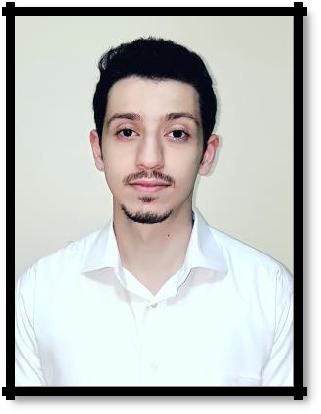 Ahmad.375301@2freemail.com   Date of Birth…………1994/1/15Citizenship……….….SyrianCivil Statute……...….Single___________________________________________________________________________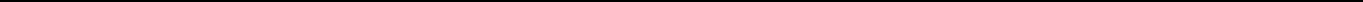 Objective:To find a challenge with a developing company where I can develop my skills and help the company to achieve its goals and objectives. Education & qualificationsDecember 2015	:  ALHOSN University, Abu Dhabi, UAEBachelor in Architectural EngineeringProfessional Experience:July 2016 – To date: Beam Engineering Consultancy, Abu Dhabi Position Main Architectural Engineer ResponsibilitiesLead architectural production team, reviews contractor shop drawings, specifications, submittals, vendor and shop drawings and coordinates with the work of other disciplines. Working and reporting directly to the Project Director.Prepare documents and Architectural drawings, submit them to Abu Dhabi Municipality, and coordinate with the Municipality Engineer to obtain the required approvals.Make frequent visits to the municipality to submit documents and hold meetings with engineers to discuss technical and procedural details of the projects.Hold meetings with the owners to prepare creative designs and organized landscaping areas for private residential houses and modify them to the client requirements.Draft subdivision plans such as electrical, water line, and drainage line layout and details.Prepare and develop concept design, design development, production of design documentations (tender and construction drawings)Frequently visit sites to check on work progress, ensuring that the project is running on time and to project specifications.April 2016 to July 2016: National Engineer Office for Engineering & Décor Position Design Architectural Engineer ResponsibilitiesProvide sketches, plans, elevations, sections, details and perspectives for many villa projects of different sizes and designs.Prepare all project documents in accordance with local codes and international standardsReview architectural and structural drawings and other trade disciplines and ensure coordination and adherence to all applicable design and building guidelines.Work within tight budget parameters and have a good knowledge and understanding of the common Design Regulations and parameters and Design Codes.Participate in planning and detailing for projects with interior and landscape packages.September to October 2015, Monte Bleu Consultancy Abu DhabiInternship and TrainingProjects and assignments:Worked on multi-storey commercial buildings.Worked on modifications of designs and additions to apartment buildings.Prepared drawings for villas and commercial buildings, including plans, layouts, elevations, and sections and detailed drawings, and prepared them for submission to the Municipality.Worked on re-elevations for buildingsConducted survey, measurements and design works for reconstruction of old buildings in order to carry out changes and additions with a total new design.Learn about building codes and standards and apply them to the design and construction of building.Discover new building types and functions, and learn about contract documents and different phases of projects.Skills:Computer/Programming Skills:Microsoft office (Windows, MS Word, Power Point, Excel)Autodesk (AutoCAD, Rivet, 3ds max)Adobe InDesign CCCommunication Skills:Fluent in Arabic, both spoken and written (Native speaker)Proficient in English, both spoken and written.Personal strengthsPunctual, ability to work individually and with team.Good communicator and fast learner.Self-motivated.Flexibility and adaptability.Work under pressure.Commitment to excellence and continuous improvement.The consistent search for more knowledge.InterestsLearning about other cultures, reading and playing sports, drawing & painting, designing, creative works of art.